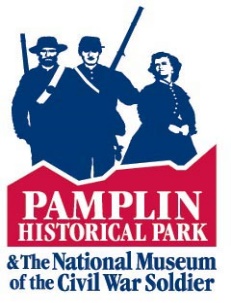 PAMPLIN HISTORICAL PARKCOLLECTION IMAGES SERVICES FEESProduction and Permission FeesImages of objects in Pamplin Historical Park’s collections can be provided for a fee. All orders for images must be prepaid either by credit card (Visa, MasterCard, Discover, American Express), or by check. Checks must be made payable to Pamplin Historical Park. Payments by foreign users must be made using U.S. currency in a form that will clear through U.S. banks.Reproductions of images of objects from the collections of Pamplin Historical Park are provided under license agreement for purposes indicated in writing by the user and agreed to by the Park. Conditions governing their use are specified in a letter of official written permission for use, which is forwarded to the user pending project approval and receipt of the required usage fees. Costs associated with said images are the sum of three fees: production, permission, and research fees. Permission fees do not apply to reproductions made for personal use. Requests are considered on a case-by-case basis. Pamplin Historical Park reserves the right to deny any request at its discretion. Prices listed are subject to change. Rates for uses not listed in this schedule will be quoted upon request. Pamplin Historical Park reserves the right to charge special fees as determined on a case-by-case basis.Images for Personal Use OnlyRequests for images intended for personal use must be submitted using the “Image Request Information” form.  This form provides Pamplin Historical Park with information about the user’s topic of research, which is sufficient to evaluate most requests for production and permission for use, and if approved, provide the user with an invoice for prepayment. To obtain an “Image Request Information” form, users should email generalmailbox@pamplinpark.org. Users may also mail their request to Pamplin Historical Park, Attn: Collections, 6125 Boydton Plank Road, Petersburg, VA 23803. Official written permission for use, along with credit line information, will be forwarded to the user pending project approval and payment of any applicable fees.Images for Publication, Exhibition or Public ProjectRequests for images intended for publication, video production, Web use, exhibition, or public project use must be submitted using the “Image Request Information” form.  This form provides Pamplin Historical Park with information about the user’s project, which is sufficient to evaluate most requests for production and permission for use, and if approved, provide the user with an invoice for prepayment. To obtain an “Image Request Information” form, users should email generalmailbox@pamplinpark.org. Users may also mail their request to Pamplin Historical Park, Attn: Collections, 6125 Boydton Plank Road, Petersburg, VA 23803. Official written permission for use, along with credit line information, will be forwarded to the user pending project approval and payment of any applicable fees.Production FeesAll users are charged with an image production fee. Total production fees are affected by the nature of the original material ordered as well as the user’s desired end product. All original digital files remain the property of Pamplin Historical Park and are not available for purchase.Unless CD media is requested (in case of the request for multiple images), delivery of digital images will be via email attachment, or, in the case of large files, via compressed zip download.	600 dpi image, JPEG file…………………………………………………………………………………………..$20.00	CD Media fee…………………………………………………………………………………………………………….$5.00Orders requiring the shipment of CD Media will incur additional shipping fees.	First Class, U.S. Mail…………………………………………………………………………………………………$10.00	FedEx Overnight………………………………………………………………………………………………………$30.00Permission FeesIn addition to the above stated fees, user requesting images for any application other than for approved personal research will be charged an image permission fee. Said fee is for one-time, one-use publication. Publications, One-time useImages of objects in Pamplin Historical Park’s collection are for one-time, one-use publication.	Virginia distribution………………………………………………………………………………………………….$50.00	Regional distribution………………………………………………………………………………………………$125.00	National distribution……………………………………………………………………………………………...$175.00	International distribution……………………………………………………………………………………….$275.00*Pamplin Historical Park is happy to support the missions of non-profit organizations by providing a reduced rate of 30% off listed permission fees. To receive this discount, entities must be able to provide documentation of their non-profit status such as an Internal Revenue Service tax-exempt certificate or letter of exemption. Video Productions, One-time useImages of objects in Pamplin Historical Park’s collections are for one-time, one-use publication.	Broadcast production……………………………………………………………………………………………….$200.00	Home video……………………………………………………………………………………………………….……..$200.00	Web streaming video…………………………………………………………………………………………..……$200.00	Cover use (multimedia packaging)…………………………………………………………………………….$450.00*Pamplin Historical Park is happy to support the missions of non-profit organizations by providing a reduced rate of 50% off listed permission fees. To receive this discount, entities must be able to provide documentation of their non-profit status such as an Internal Revenue Service tax-exempt certificate or letter of exemption. Research FeesFifteen minutes of research time is included free of charge in all image service requests. Additional staff research time required to locate an item will accrue a charge of $20 per hour, charged in one-hour increments. We will notify users if additional research time is required to fulfill the request and the user may choose to accept the fees and proceed with the order, cancel, or postpone the request.If the user desires to take their own photos of an item in the collection (for research purposes only), they must make an appointment with the collections manager for access. Appointments will accrue a charge of $25 per hour, charged in one-hour increments.Conditions for UseImages provided for personal or research use may be copied to another medium for study purposes but may not otherwise be reproduced by the patron without the explicit written consent of Pamplin Historical Park.Fees cover one-time use only and for the purpose stated in the project summary. Please note that by “use,” Pamplin Historical Park means that each and every use of an individual image counts as a separate use.Production, permission, and research fees are payable in advance, whether or not the image is ultimately used by user.Proper credit line copy will be supplied following payment of the required fees, with a letter granting explicit permission from Pamplin Historical Park.To give Pamplin Historical Park one complimentary copy of any published work, including CD-ROM products, in which the image appears.Pamplin Historical Park reserves the right to request the removal of its images from any website.To not permit others to reproduce the photographic copy or any facsimile of it.In authorizing the reproduction of works in its collection, Pamplin Historical Park does not surrender its own rights to publish or grant permission for others to do so.Pamplin Historical Park reserves the right to limit the number of photographic or xerographic copies, and to restrict the use of reproduction of rare or valuable materials, and to charge different fees than the ones published herein. Any exceptions or modifications to the above conditions will appear on and be part of Pamplin Historical Park’s Letter of Agreement.Note: In the event that the user (or anyone allowed by the user) should make any use of an image obtained from Pamplin Historical Park under this license agreement in a manner not authorized in the user’s license, or for purposes outside the scope of the user fees which have been paid, then the user agrees that Pamplin Historical Park, may recover from the user, as an alternative to the actual damages it might otherwise prove, a liquidated damages amount equal to the greater of $10,000, or three times the total fee which Pamplin Historical Park would have normally charged for the production and permission of use of the image which actually occurred, together with all attorney fees incurred by Pamplin Historical Park in attempting to collect such damages, including all appeals of any litigation.Concerning Copyright Restrictions: The copyright law of the United States (title 17, U.S. Code) governs the making of photocopies or other reproductions of copyright material.  Under certain conditions specified in the law, libraries and archives are authorized to furnish photocopies or other reproductions of copyrighted works.  One of these specified conditions is that the photocopy or reproduction is not to be “used for any other purpose than private study, scholarship, or research.”  If a user makes a request for, or later uses, a photocopy or reproduction for purposes in excess of “fair use,” the user may be liable for copyright infringement.  This institution reserves the right to refuse to accept a copying order if, in its judgment, fulfillment of the order would involve violation of the copyright law.  The granting of permission to publish by Pamplin Historical Park does not absolve users of materials from securing permission from copyright owners and payment of such additional fees as the owners may require if Pamplin Historical Park does not own the copyright or if the material is not in the public domain.  Applicants assume all responsibility for questions or copyright invasions of privacy that may arise in copying and in the use made of the image.